SVAČINY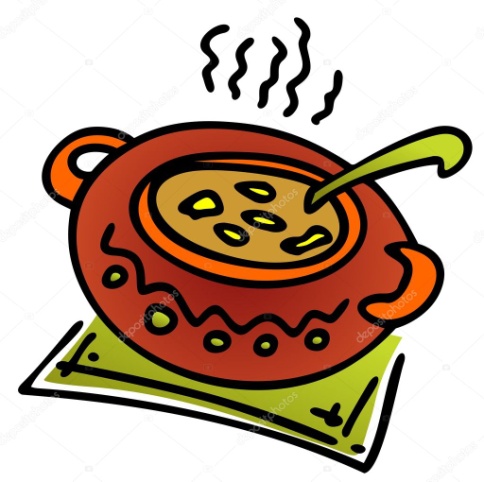 Týden od 9.5. –13.5. 2022 Změna jídelníčku vyhrazena, přejeme vám DOBROU CHUŤ   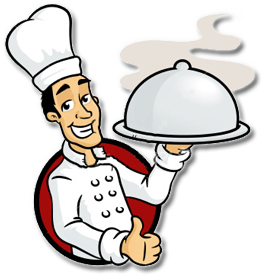 